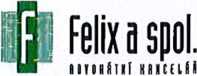 Spisová značka: 0605/N/23/0005Smlouva o poskytování právních služebuzavřená ve smyslu zákona č. 85/1996 Sb., o advokacii, vyhlášky č. 177/1996 Sb.( advokátní tarif, a ustanovení § 2430a násl. zákona č. 89/2012 Sb, mezi stranami:Felix a spol. advokátní kancelář, s. r. o., IČO 276 14 832, sídlem v Praze 5, II Nikolajky 833/5, PSČ 150 00, Česká republika, společnost zapsaná v obchodním rejstříku Městského soudu v Praze pod spisovou značkou C 119050, zastoupená prokurist- kou JUDr. Janou Felixovou ze strany jedné (dále jen "společnost" nebo „advokáti“)aGymnázium, Praha 5, NaZatlance 11, IČO 613 85 271, sídlem v Praze 5, NaZatlance 11, PSČ 150 00, Česká republika, ze strany druhé (dále jen „klient")Předmětem smlouvy je poskytnutí právních služeb ve věci rizikového chování bývalého studenta a další služby dle pokynů klienta.Odměna za právní služby se smluvně stanoví hodinovou sazbou ve výši 2 500 Kč zvýšenou o daň z přidané hodnoty (dále též jen „odměna“)Klient uhradí zálohu na odměnu za právní služby ve výši 15 000 Kč zvýšenou o daň z přidané hodnoty, a to do 5 dnů od data vystavení zálohové faktury.Další podmínky:Za plněni z této smlouvy považuji strany právní službu poskytnutou advokáty ve prospěch klienta ve věci, která je předmětem této smlouvy, a v dalších právních věcech, v nichž advokáti na žádost klienta poskytnou klientovi právní služby, aniž by pro ně byla uzavřena zvláštní smlouva. Za poskytnutou právní službu se považuje zejména výkon poradenství, navrhování řešení a postupů, zastoupení při jednání, v řízení před soudy, orgány veřejné správy a jinými orgány na základě zvláštní plné moci; příprava podkladů a zpracovávání písemných materiálů, event. dalši činnosti advokátů, pro něž je třeba odborných znalostí.Odměna a ostatní částky dle této smlouvy jsou splatné na základě písemného vyúčtováni zaslaného klientovi. Advokátizpracují vyúčtování zpravidla zpětně za kalendářní měsíc, po vyčerpání zaplacené zálohy nebo v jiném termínu dle okolností. Odměna a ostatní částky dle této smlouvy jsou splatné ve lhůté 15 dnů ode dne vyhotoveni vyúčtováni, není-li uvedena lhůta delší.Advokáti jsou povinni vést a na výzvu klientovi předložit časovou i věcnou specifikaci poskytnutých služeb; specifikace je zasílána zpravidla s vyúčtováním. Má-li klient ke specifikaci poskytnutých služeb jakékoli výhrady, požaduje-li k ní doplněni nebo vysvětlení, je povinen oznámit své požadavky advokátům bez zbytečného odkladu po jejím doručení, nejpozději však ve lhůté splatnosti vyúčtování. Jinak se má za to, že odměnu, náhradu hotových výdajů a ostatní účtované částky z hlediska jejich výše i důvodů, pro něž jsou účtovány, uznává.Odměna zahrnuje i úhradu za práce administrativní a ostatní jiného než právního charakteru s následujícími výjimkami. Klient se zavazuje zaplatit advokátům hotové výdaje vynaložené v souvislosti s poskytováním právních služeb, jakož i náhrady přiznané dle vyhl. č. 177/1996 Sb., advokátní tarif. Náhrada za promeškaný čas ve smyslu § 14 vyhl. č. 177/1996 Sb. strávený v souvislosti s poskytnutím právní služby byla dohodou stran stanovena na částku 100 Kč za každou započatou půlhodinu. Výše úhrady cestovních výdajů se řídí per analogiam právními předpisy o cestovních náhradách. Při použiti osobního automobilu k cestě v zájmu klienta se vyúčtování nákladů spojených s jeho použitím provede dle obecně závazného právního předpisu pro používání motorových vozidel při pracovních cestách. Náhrada administrativních nákladů (běžné náklady na telefonní, faxové a e-mailové spojení, poštovní poplatky, tisk a množení dokumentů apod.) bude hrazena paušální částkou ve výši 3 % zúčtované odměny. Uvedené částky jsou splatné na základě vyúčtování samostatně nebo společně s odměnou. Pokud by potřebná platba byla většího rozsahu nebo z jiných podstatných důvodů, mohou advokáti žádat její úhradu přímo klientem nebo žádat zálohu na platbu či její uhrazení v plné výši předem.Advokáti jsou oprávněni účtovat zálohy na odměnu za právní služby a na úhradu očekávaných hotových výdajů; klient se zavazuje účtovanou zálohu zaplatit. Není-li mezi stranami dohodnuto jinak, je uhrazená záloha zúčtována s ukončením služeb dle této smlouvy.Felix 3 spol. advokátní kancelář, s r.o., U Nikolajky 833/5, 150 00 Praha 5, Česká republika, IČO 27614832, DIČ CZ27614832, společnost zapsaná v obchodním rejstříku vedeném Městským soudem v Praze pod sp. zn. C 119050 Tel : (+420) 251 081 111, E-mail: akfelix@akf.cz, www.akf.cz1 7	LEGALINk ■ ~	' NOMOS LaWyenpnteTnátional - ' •	£* -	* - IŇBLĚ '	-	1 Z» International Association of Lavv Fiřfns - -	- ' ’ European Group of Law Fjfins	.	__	- mie International Network pf BoutiquelawFirms- -- -www.legalink.ch	~	~	www.nomosli.eu ~	www.ihblf.eoni -V případě, že klient požaduje poskytnutí právních služeb složitějšího charakteru nebo většího rozsahu urychleně, tj. do 48 hodin, sjednává se k hodinové sazbě odměny přirážka ve výši 50 %. Zvýšení sazby v tomto případě bude vždy klientu avizováno předem před započetím práce. Připadne-li poskytnutí právní služby na den pracovního volna či klidu, sjednává se přirážka 100 %.Soudem přiznaná náhrada nákladů právního zastoupení skutečně zaplacená protistranou klienta náleží advokátům v rozsahu přesahujícím částky, které již klient uhradil společnosti v souvislosti s konkrétní kauzou, za niž byla náhrada soudem přiznána, není-li v daném případě dohodnuto jinak.Právní služby jménem a na účet společnosti poskytují advokáti, kteří jsou společníky společnosti. Vyžadují-li právní předpisy (např. v trestním, občanském soudním či správním řízení) zastoupení advokátem - fyzickou osobou, právní služby poskytuje společník společnosti určený v plné moci. Společnost i určený advokát jsou oprávněni dát se v rámci svého pověření zastoupit jiným advokátem, při jednotlivých úkonech pak advokátním koncipientem nebo jiným pracovníkem společnosti.Advokáti se zavazují hájit v každé situaci dobré jméno, prosperitu a oprávněné zájmy klienta a zachovávat mlčenlivost o skutečnostech, o nichž se dozvěděli v souvislosti s poskytováním právních služeb a které mají charakter obchodního tajemství a o skutečnostech, jejichž ventilováni navenek by se mohlo jakýmkoli způsobem dotknout obchodních zájmů nebo dobrého jména klienta. Klient bere na vědomí, že v případě komunikace prostřednictvím sítě Internet mohou být přenášené údaje napadeny nebo ztraceny.Klient se zavazuje vytvořit advokátům vhodné pracovní podmínky, poskytovat jim veškeré informace a podklady nezbytné k účinnému poskytování právní pomoci a zajistit jim efektivní součinnost svých odborných pracovníků.Advokáti odpovídají klientovi za škodu (újmu na jmění), kterou mu způsobili v souvislosti s poskytováním právních služeb podle této smlouvy (§ 24 odst. 2 z. č. 85/1996 Sb.). Výše náhrady škody způsobené advokáty při plnění předmětu této smlouvy je dohodou stran omezena celkovou částkou 10 000 000 Kč (slovy: deset milionů korun českých). Advokáti se odpovědnosti zprostí, prokáží-li, že škodě nemohlo být zabráněno ani při vynaložení veškerého úsilí, které na nich lze požadovat.Pokud je vztah podle této smlouvy podle zákona č. 634/1992 Sb., o ochraně spotřebitele ve zněni pozdějších předpisů, vztahem spotřebitelským, je Klient oprávněn řešit spor mezi stranami této Smlouvy, vzniklý v souvislosti s poskytování právních služeb, mimosoudní cestou. Subjektem příslušným k mimosoudnímu řešení takového sporu je Česká advokátní komora (dále také jen „ČAK"), se sídlem Praha 1, Národní 16, PSČ 110 00. Internetová adresa ČAK: www.cak.cz.Tato smlouva se uzavírá na dobu do naplnění předmětu této smlouvy.V případě prodlení klienta s úhradou finančního plnění jsou advokáti oprávněni pozastavit poskytování právních služeb s výjimkou neodkladných úkonů, a to až do dne úhrady všech splatných dlužných částek.Ukončit platnost smlouvy lze dohodou smluvních stran nebo písemnou výpovědí i bez udáni důvodu.Advokáti jsou dále oprávněni smlouvu vypovědět z důvodů specifikovaných v § 20 zákona č. 85/1996 Sb., o advokacii.V případě ukončeni smlouvy mají advokáti nárok na úhradu odměny dle této smlouvy za právní služby realizované dokonce doby účinnosti smlouvy, paušální náhradu, náhradu již vynaložených výdajů a ostatní částky dle této smlouvy.Vzájemná práva a povinnosti z této smlouvy vyplývající se smluvní strany zavazují vypořádat nejpozději do 15 dnů ode dne skončení její platnosti.Smlouva nabývá účinnosti dnem podpisu poslední stranou smluvní. Strany smluvní v této souvislosti výslovně ujedná- vají, že plnění poskytnutá si jimi navzájem před podpisem smlouvy se řídi režimem této smlouvy per analogiam.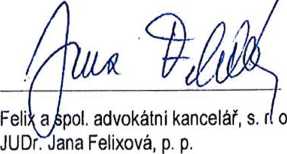 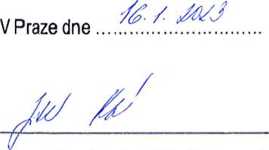 Na Zatlance 11/1330, 150 00 Praha 5
tel.: 226 802 621. 226 802 627
IČO: 61385271-I-